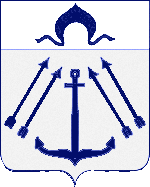 СОВЕТ  ДЕПУТАТОВ ПОСЕЛЕНИЯ  КОКОШКИНО   В ГОРОДЕ МОСКВЕ	________________________________________________________________РЕШЕНИЕот 05 сентября 2023 года  № 293/4О внесении изменений в решение Совета депутатовот 19 мая 2022 года № 221/4 «О назначении на должностьглавы администрации поселения Кокошкино в городе Москве по контракту»    	На основании части 2 статьи 37 Федерального закона от 6 октября 2003 года № 131-ФЗ «Об общих принципах организации местного самоуправления в Российской Федерации», пункта 1 части 4 статьи 16 Закона города Москвы от 6 ноября 2002 года № 56 «Об организации местного самоуправления в городе Москве», пункта 2 статьи 16 Устава поселения Кокошкино, Совет депутатов поселения Кокошкино в городе Москве решил:Внести в решение Совета депутатов от 19 мая 2022 года № 221/4 «О назначении на должность главы администрации поселения Кокошкино в городе Москве по контракту» следующие изменения:1) в пункте 1 слова «на срок полномочий Совета депутатов поселения Кокошкино IV созыва» исключить;2) дополнить пунктом 1.1. следующего содержания:«1.1. Установить, что контракт с главой администрации поселения Кокошкино Маминовой Н.П. заключается сроком на два года.».2. Главе поселения Кокошкино Сорокину Е.В. на основании настоящего решения внести изменения в контракт с главой администрации поселения Кокошкино Маминовой Н.П. в течение трех рабочих дней со дня принятия настоящего решения.3. Опубликовать настоящее решение в информационном бюллетене администрации поселения Кокошкино и разместить на официальном сайте администрации поселения Кокошкино в информационно-телекоммуникационной сети «Интернет». 4. Контроль за исполнением настоящего решения возложить на Главу поселения Кокошкино Е.В. Сорокина. Глава поселения Кокошкино                                                               Е.В. Сорокин